DOWN BY THE BAYDown by the [C] bay, where the watermelons [G7] growBack to my home, I dare not [C] goFor if I [F] do, my mother will [C] say [C]Did you ever see a bear, combing  his hair?[G7] Down by the [C] bayDown by the [C] bay, where the watermelons [G7] growBack to my home, I dare not [C] goFor if I [F] do, my mother will [C] say [C]Did you ever see a bee, with a sun-burned knee?[G7] Down by the [C] bayDown by the [C] bay, where the watermelons [G7] growBack to my home, I dare not [C] goFor if I [F] do, my mother will [C] say [C]Did you ever see a moose, kissing a goose?[G7] Down by the [C] bayDown by the [C] bay, where the watermelons [G7] growBack to my home, I dare not [C] goFor if I [F] do, my mother will [C] say [C]Did you ever see a whale, with a polka dot tail?[G7] Down by the [C] bayDown by the [C] bay, where the watermelons [G7] growBack to my home, I dare not [C] goFor if I [F] do, my mother will [C] say Did you ever see a song, that went on so long?[G7] Down by the [C] bay [G7] [C]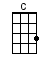 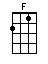 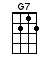 www.bytownukulele.ca